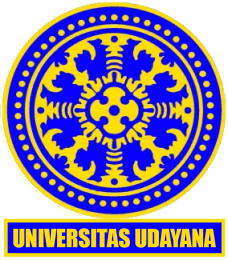 Berita Acara Seminar Tugas AkhirPada hari ini, Hari……….Tanggal……Bulan…………………Tahun……..pukul………….Di Ruang Sidang FISIP Unud telah diselenggarakan Seminar Tugas Akhir Mahasiswa dengan :	Nama 	: ……………………………………………………	NIM                               	: …………………………………………………….	Program Studi              	: …………………………………………………….Judul Tugas Akhir              	:………………………………………………………………………………………………………………………………………………………….…………………………………………………………………………………………………Tanda tangan Mahasiswa	:………………………………………………………Status: Lulus Tanpa Revisi/Lulus dengan Revisi/Tidak Lulus**Coret yang tidak diperlukan. Ketua Penguji (Pembimbing I)NamaNIP.Anggota Penguji II (Penguji I)NamaNIP.Anggota Penguji I (Pembimbing II)Nama NIPAnggota Penguji III (Penguji  II)NamaNIPAnggota Penguji IV (Penguji III)NamaNIP